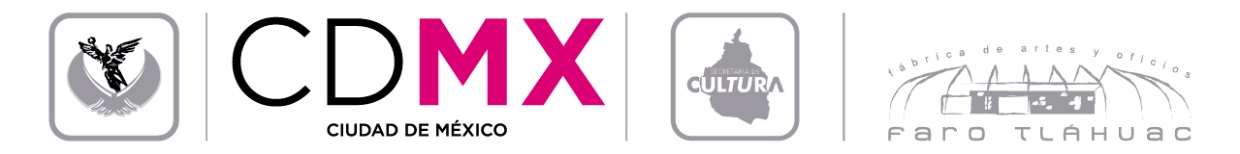 FÁBRICA DE ARTES Y OFICIOS FARO TLÁHUAC Coordinación de Servicios Educativos y Talleres HORARIOS DE TALLERES TRIMESTRE 2017 – II (Del 30 de Mayo al 26 de Agosto)ALUMNOS:TALLERTALLERISTADÍA Y HORAEDADMÍNIMAESPACIODanza Africana Intermedio Karina Castellanos Barón Viernes12:00 – 14:00 hrs.15 años CarpaN° LNOMBRESEXOEDAD1Aguirre Noche Jannette M502Atayde Valencia Pamela DenisseM183Ayala Martínez Adriana M374Bazán Torres Cecilia M525Becerril Gutiérrez KarenM196Caballero Maciel DanielH397Campos Saénz Beatriz Elizabeth M528Carbajal Badillo Sharon MishellM189Castro Cortés Margarita RosalinaM4610Catelán Vázquez Leticia M3211Chavarría Carcamo IsaacH3012Colín Mejía Diana AlejandraM2713Correa Consuelo Juno Iris M4014Cortés Olán Martha ElenaM5415Cruz Corona Getzemani YamileM1516De la Cruz Osorio ElizabethM3217Deveaux Ramírez Sandra LuzM6618Elgarte Flores María BelénM2119Esquibel Cruz Rosa Maria M5220Flores Adams Claudia Belém M2221García Hernández Ma. LuisaM5422Garcia Hernández Maria Luisa M5423García Mejía Sara Erika M2924Garduño Godinez ElisaM3325Gómez Molina Norma Angélica M5226González Guzmán Carmen LilianaM2827González Guzmán Sandra IvethM3428Gutierrez González IvonneM5129Hernández Airam Magali M2330Hernández Almaraz ArianaM2831Hernández Ortiz María ElenaM5232Hernández Reyes EveliaM6033Herrera Pérez YoselinM1934Juárez de la Rosa María Adriana M3635León Rodriguez Brenda AzucenaM3436Lozada Banda AideM3837Lozano Trejo Ana Gabriela M2238Luna Muñoz SofiaM2039Mendez Nuñez Ingrid PalomaM1640Mendoza González JocelynM2641Mendoza Villegas Erika NayeliM2842Moreno Xochicali Sabina FernandaM1943Nogueron Aguilera Adriana M2644Nuñez López Tania FernandaM2845Ojeda Parra Elvira M5346Perez Gil Martha Elvira M5747Quintero Macedo Dora MaríaM4148Ramírez Estrada Melibea M3649Ramírez Martínez Cristina Viridiana M2450Ramírez Martínez Ivonne M3651Reyes Flores María EnriquetaM5052Rico Vicente Perla JanethM2153Rico Vicente Perla Janeth M2154Rivas Colín Sandra Lucía M4955Rodríguez González Angélica Mabel M3656Salgado Salinas MagdalenaM3957Salgado Salinas Sirio JudithM3458Santiago González AngelicaM1859Santiago González Rosalía M2760Santos Brijido AnahmyM3161Sarabia Bernal María ConcepciónM4062Silva Gallegos MónicaM3763Urbina Avilés DanielH3364Valdez Guerrero Mirtharla Yazmin M3765Valencia Pérez Veronica M2466Vazquez Bautista Rosa Guadalupe M6167Vázquez Becerril EstefaniaM2068Velazquez Martínez Mayra NatalhyM2569Velazquez Mungía Ana PatriciaM2170Xolalpa Virginia M59